Table 9.1 Science, arts and professional qualifications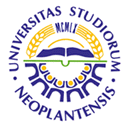 UNIVERSITY OF NOVI SADFACULTY OF AGRICULTURE 21000 NOVI SAD, TRG DOSITEJA OBRADOVIĆA 8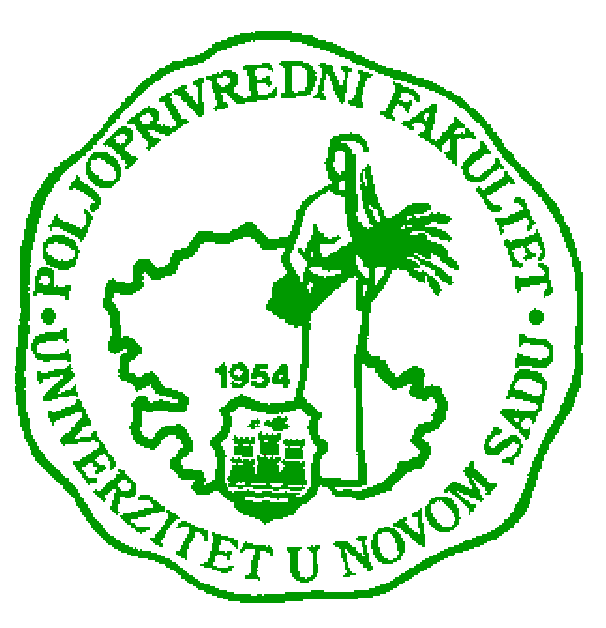 Study Programme AccreditationMASTER ACADEMIC STUDIES IN PLANT MEDICINEName and last name:Name and last name:Name and last name:Name and last name:Name and last name:Name and last name:Slavica M. VukovićSlavica M. VukovićSlavica M. VukovićSlavica M. VukovićSlavica M. VukovićAcademic title:Academic title:Academic title:Academic title:Academic title:Academic title:Assistant professorAssistant professorAssistant professorAssistant professorAssistant professorName of the institution where the teacher works full time and starting date:Name of the institution where the teacher works full time and starting date:Name of the institution where the teacher works full time and starting date:Name of the institution where the teacher works full time and starting date:Name of the institution where the teacher works full time and starting date:Name of the institution where the teacher works full time and starting date:University of Novi Sad, Faculty of Agriculture 03.11.2004.University of Novi Sad, Faculty of Agriculture 03.11.2004.University of Novi Sad, Faculty of Agriculture 03.11.2004.University of Novi Sad, Faculty of Agriculture 03.11.2004.University of Novi Sad, Faculty of Agriculture 03.11.2004.Scientific or art field:Scientific or art field:Scientific or art field:Scientific or art field:Scientific or art field:Scientific or art field:PhytopharmacyPhytopharmacyPhytopharmacyPhytopharmacyPhytopharmacyAcademic carieerAcademic carieerAcademic carieerAcademic carieerAcademic carieerAcademic carieerAcademic carieerAcademic carieerAcademic carieerAcademic carieerAcademic carieerYearInstitutionInstitutionInstitutionInstitutionInstitutionFieldFieldAcademic title election:Academic title election:Academic title election:2012.University of Novi Sad, Faculty of Agriculture University of Novi Sad, Faculty of Agriculture University of Novi Sad, Faculty of Agriculture University of Novi Sad, Faculty of Agriculture University of Novi Sad, Faculty of Agriculture PhytopharmacyPhytopharmacyPhD thesis:PhD thesis:PhD thesis:2011.University of Novi Sad, Faculty of Agriculture University of Novi Sad, Faculty of Agriculture University of Novi Sad, Faculty of Agriculture University of Novi Sad, Faculty of Agriculture University of Novi Sad, Faculty of Agriculture Biotechnology, AgronomyBiotechnology, AgronomySpecialization:Specialization:Specialization://////Magister thesisMagister thesisMagister thesis2003.University of Novi Sad, Faculty of Agriculture University of Novi Sad, Faculty of Agriculture University of Novi Sad, Faculty of Agriculture University of Novi Sad, Faculty of Agriculture University of Novi Sad, Faculty of Agriculture Agriculture, PhytopharmacyAgriculture, PhytopharmacyBachelor's thesisBachelor's thesisBachelor's thesis1994.University of Novi Sad, Faculty of Agriculture University of Novi Sad, Faculty of Agriculture University of Novi Sad, Faculty of Agriculture University of Novi Sad, Faculty of Agriculture University of Novi Sad, Faculty of Agriculture Plant protection, PhytopharmacyPlant protection, PhytopharmacyList of courses being held by the teacher in the accredited study programmesList of courses being held by the teacher in the accredited study programmesList of courses being held by the teacher in the accredited study programmesList of courses being held by the teacher in the accredited study programmesList of courses being held by the teacher in the accredited study programmesList of courses being held by the teacher in the accredited study programmesList of courses being held by the teacher in the accredited study programmesList of courses being held by the teacher in the accredited study programmesList of courses being held by the teacher in the accredited study programmesList of courses being held by the teacher in the accredited study programmesList of courses being held by the teacher in the accredited study programmesIDCourse nameCourse nameCourse nameCourse nameCourse nameStudy programme name, study typeStudy programme name, study typeStudy programme name, study typeNumber of active teaching classes1.3ОFM7О28 Fungicides Fungicides Fungicides Fungicides Fungicides Plant Medicine; First level-undergraduate academic studies (Bachelor) Plant Medicine; First level-undergraduate academic studies (Bachelor) Plant Medicine; First level-undergraduate academic studies (Bachelor) 0+22.3ORT5O20  Weeds and Phytopharmacy  Weeds and Phytopharmacy  Weeds and Phytopharmacy  Weeds and Phytopharmacy  Weeds and Phytopharmacy Crop Science; First level-undergraduate academic studies (Bachelor)Crop Science; First level-undergraduate academic studies (Bachelor)Crop Science; First level-undergraduate academic studies (Bachelor)0+13.3ОVV5О18 Pesticides used in orchards and vineyards Pesticides used in orchards and vineyards Pesticides used in orchards and vineyards Pesticides used in orchards and vineyards Pesticides used in orchards and vineyards Fruit Science and Viticulture; First level-undergraduate academic studies (Bachelor)Fruit Science and Viticulture; First level-undergraduate academic studies (Bachelor)Fruit Science and Viticulture; First level-undergraduate academic studies (Bachelor)0+0,54.3ОAG8О34 Chemical contamination of agricultural products Chemical contamination of agricultural products Chemical contamination of agricultural products Chemical contamination of agricultural products Chemical contamination of agricultural products Agroecology and Environmental Protection, Bachelor studies, first levelAgroecology and Environmental Protection, Bachelor studies, first levelAgroecology and Environmental Protection, Bachelor studies, first level2+1,55.3ОAG7О30Pesticides 1 Pesticides 1 Pesticides 1 Pesticides 1 Pesticides 1 Agricultural Ecology and Environmental protection, Bachelor studies, first levelAgricultural Ecology and Environmental protection, Bachelor studies, first levelAgricultural Ecology and Environmental protection, Bachelor studies, first level0+16.3ООP4О20 Weeds and biopesticidesWeeds and biopesticidesWeeds and biopesticidesWeeds and biopesticidesWeeds and biopesticidesOrganic Agriculture; First level-undergraduate academic studies (Bachelor)Organic Agriculture; First level-undergraduate academic studies (Bachelor)Organic Agriculture; First level-undergraduate academic studies (Bachelor)0+17.3ОFM7I52 Biological Effects of Pesticides Biological Effects of Pesticides Biological Effects of Pesticides Biological Effects of Pesticides Biological Effects of Pesticides Plant Medicine; First level-undergraduate academic studies (Bachelor)Plant Medicine; First level-undergraduate academic studies (Bachelor)Plant Medicine; First level-undergraduate academic studies (Bachelor)0+28.3ОHK7I50 Phytopharmacy Phytopharmacy Phytopharmacy Phytopharmacy Phytopharmacy Horticulture; First level-undergraduate academic studies (Bachelor)Horticulture; First level-undergraduate academic studies (Bachelor)Horticulture; First level-undergraduate academic studies (Bachelor)0+19.3ОPА7I49 Phytomedicine of ornamental plants Phytomedicine of ornamental plants Phytomedicine of ornamental plants Phytomedicine of ornamental plants Phytomedicine of ornamental plants Landscape Architecture; First level-undergraduate academic studies (Bachelor)Landscape Architecture; First level-undergraduate academic studies (Bachelor)Landscape Architecture; First level-undergraduate academic studies (Bachelor)0+110.3МFМ1О05Applied Phytopharmacy Applied Phytopharmacy Applied Phytopharmacy Applied Phytopharmacy Applied Phytopharmacy Plant Medicine; Second level-graduate academic studies (Master)Plant Medicine; Second level-graduate academic studies (Master)Plant Medicine; Second level-graduate academic studies (Master)0+0,67Representative refferences (minimum 5, not more than 10)Representative refferences (minimum 5, not more than 10)Representative refferences (minimum 5, not more than 10)Representative refferences (minimum 5, not more than 10)Representative refferences (minimum 5, not more than 10)Representative refferences (minimum 5, not more than 10)Representative refferences (minimum 5, not more than 10)Representative refferences (minimum 5, not more than 10)Representative refferences (minimum 5, not more than 10)Representative refferences (minimum 5, not more than 10)Representative refferences (minimum 5, not more than 10)Grahovac, M., Inđić, D., Vuković, S., Hrustić, J., Gvozdenac, S.,  Mihajlović, M.,.Tanović, B.: Morphological and ecological features as differentiation criteria for Colletotrichum species. Žemdirbyste=Agriculture, vol. 99, No. 2 (2012), 189-196, 2012.Grahovac, M., Inđić, D., Vuković, S., Hrustić, J., Gvozdenac, S.,  Mihajlović, M.,.Tanović, B.: Morphological and ecological features as differentiation criteria for Colletotrichum species. Žemdirbyste=Agriculture, vol. 99, No. 2 (2012), 189-196, 2012.Grahovac, M., Inđić, D., Vuković, S., Hrustić, J., Gvozdenac, S.,  Mihajlović, M.,.Tanović, B.: Morphological and ecological features as differentiation criteria for Colletotrichum species. Žemdirbyste=Agriculture, vol. 99, No. 2 (2012), 189-196, 2012.Grahovac, M., Inđić, D., Vuković, S., Hrustić, J., Gvozdenac, S.,  Mihajlović, M.,.Tanović, B.: Morphological and ecological features as differentiation criteria for Colletotrichum species. Žemdirbyste=Agriculture, vol. 99, No. 2 (2012), 189-196, 2012.Grahovac, M., Inđić, D., Vuković, S., Hrustić, J., Gvozdenac, S.,  Mihajlović, M.,.Tanović, B.: Morphological and ecological features as differentiation criteria for Colletotrichum species. Žemdirbyste=Agriculture, vol. 99, No. 2 (2012), 189-196, 2012.Grahovac, M., Inđić, D., Vuković, S., Hrustić, J., Gvozdenac, S.,  Mihajlović, M.,.Tanović, B.: Morphological and ecological features as differentiation criteria for Colletotrichum species. Žemdirbyste=Agriculture, vol. 99, No. 2 (2012), 189-196, 2012.Grahovac, M., Inđić, D., Vuković, S., Hrustić, J., Gvozdenac, S.,  Mihajlović, M.,.Tanović, B.: Morphological and ecological features as differentiation criteria for Colletotrichum species. Žemdirbyste=Agriculture, vol. 99, No. 2 (2012), 189-196, 2012.Grahovac, M., Inđić, D., Vuković, S., Hrustić, J., Gvozdenac, S.,  Mihajlović, M.,.Tanović, B.: Morphological and ecological features as differentiation criteria for Colletotrichum species. Žemdirbyste=Agriculture, vol. 99, No. 2 (2012), 189-196, 2012.Grahovac, M., Inđić, D., Vuković, S., Hrustić, J., Gvozdenac, S.,  Mihajlović, M.,.Tanović, B.: Morphological and ecological features as differentiation criteria for Colletotrichum species. Žemdirbyste=Agriculture, vol. 99, No. 2 (2012), 189-196, 2012.Grahovac, M., Inđić, D., Vuković, S., Hrustić, J., Gvozdenac, S.,  Mihajlović, M.,.Tanović, B.: Morphological and ecological features as differentiation criteria for Colletotrichum species. Žemdirbyste=Agriculture, vol. 99, No. 2 (2012), 189-196, 2012.Lazić, S., Šunjka, D., Pucarević, M., Grahovac, N., Vuković, S., Inđić, D., Jakšić, S.: Monitoring atrazina i njegovih metabolita u podzemnim vodama Republike Srbije. Hemijska industrija (in press DOI: 10.2298/HEMIND120508094L) Lazić, S., Šunjka, D., Pucarević, M., Grahovac, N., Vuković, S., Inđić, D., Jakšić, S.: Monitoring atrazina i njegovih metabolita u podzemnim vodama Republike Srbije. Hemijska industrija (in press DOI: 10.2298/HEMIND120508094L) Lazić, S., Šunjka, D., Pucarević, M., Grahovac, N., Vuković, S., Inđić, D., Jakšić, S.: Monitoring atrazina i njegovih metabolita u podzemnim vodama Republike Srbije. Hemijska industrija (in press DOI: 10.2298/HEMIND120508094L) Lazić, S., Šunjka, D., Pucarević, M., Grahovac, N., Vuković, S., Inđić, D., Jakšić, S.: Monitoring atrazina i njegovih metabolita u podzemnim vodama Republike Srbije. Hemijska industrija (in press DOI: 10.2298/HEMIND120508094L) Lazić, S., Šunjka, D., Pucarević, M., Grahovac, N., Vuković, S., Inđić, D., Jakšić, S.: Monitoring atrazina i njegovih metabolita u podzemnim vodama Republike Srbije. Hemijska industrija (in press DOI: 10.2298/HEMIND120508094L) Lazić, S., Šunjka, D., Pucarević, M., Grahovac, N., Vuković, S., Inđić, D., Jakšić, S.: Monitoring atrazina i njegovih metabolita u podzemnim vodama Republike Srbije. Hemijska industrija (in press DOI: 10.2298/HEMIND120508094L) Lazić, S., Šunjka, D., Pucarević, M., Grahovac, N., Vuković, S., Inđić, D., Jakšić, S.: Monitoring atrazina i njegovih metabolita u podzemnim vodama Republike Srbije. Hemijska industrija (in press DOI: 10.2298/HEMIND120508094L) Lazić, S., Šunjka, D., Pucarević, M., Grahovac, N., Vuković, S., Inđić, D., Jakšić, S.: Monitoring atrazina i njegovih metabolita u podzemnim vodama Republike Srbije. Hemijska industrija (in press DOI: 10.2298/HEMIND120508094L) Lazić, S., Šunjka, D., Pucarević, M., Grahovac, N., Vuković, S., Inđić, D., Jakšić, S.: Monitoring atrazina i njegovih metabolita u podzemnim vodama Republike Srbije. Hemijska industrija (in press DOI: 10.2298/HEMIND120508094L) Lazić, S., Šunjka, D., Pucarević, M., Grahovac, N., Vuković, S., Inđić, D., Jakšić, S.: Monitoring atrazina i njegovih metabolita u podzemnim vodama Republike Srbije. Hemijska industrija (in press DOI: 10.2298/HEMIND120508094L) Vuković, S., Inđić, D., Lazić, S., Grahovac, M., Bursić, V., Šunjka, D., Gvozdenac, S: Water in pesticide application. Journal of Envionmental Protection and Ecology, (in presss).Vuković, S., Inđić, D., Lazić, S., Grahovac, M., Bursić, V., Šunjka, D., Gvozdenac, S: Water in pesticide application. Journal of Envionmental Protection and Ecology, (in presss).Vuković, S., Inđić, D., Lazić, S., Grahovac, M., Bursić, V., Šunjka, D., Gvozdenac, S: Water in pesticide application. Journal of Envionmental Protection and Ecology, (in presss).Vuković, S., Inđić, D., Lazić, S., Grahovac, M., Bursić, V., Šunjka, D., Gvozdenac, S: Water in pesticide application. Journal of Envionmental Protection and Ecology, (in presss).Vuković, S., Inđić, D., Lazić, S., Grahovac, M., Bursić, V., Šunjka, D., Gvozdenac, S: Water in pesticide application. Journal of Envionmental Protection and Ecology, (in presss).Vuković, S., Inđić, D., Lazić, S., Grahovac, M., Bursić, V., Šunjka, D., Gvozdenac, S: Water in pesticide application. Journal of Envionmental Protection and Ecology, (in presss).Vuković, S., Inđić, D., Lazić, S., Grahovac, M., Bursić, V., Šunjka, D., Gvozdenac, S: Water in pesticide application. Journal of Envionmental Protection and Ecology, (in presss).Vuković, S., Inđić, D., Lazić, S., Grahovac, M., Bursić, V., Šunjka, D., Gvozdenac, S: Water in pesticide application. Journal of Envionmental Protection and Ecology, (in presss).Vuković, S., Inđić, D., Lazić, S., Grahovac, M., Bursić, V., Šunjka, D., Gvozdenac, S: Water in pesticide application. Journal of Envionmental Protection and Ecology, (in presss).Vuković, S., Inđić, D., Lazić, S., Grahovac, M., Bursić, V., Šunjka, D., Gvozdenac, S: Water in pesticide application. Journal of Envionmental Protection and Ecology, (in presss).Jankov, D., Inđić, D., Kljajić, P., Almaši, R., Andrić, G., Vuković, S., Grahovac, M.: Initial and residual efficacy of insecticides on different surfaces against rice weevil Sitophilus oryzae (L.). Journal of Pest Science, (in press DOI: 10.1007/s10340-012-0469-3)Jankov, D., Inđić, D., Kljajić, P., Almaši, R., Andrić, G., Vuković, S., Grahovac, M.: Initial and residual efficacy of insecticides on different surfaces against rice weevil Sitophilus oryzae (L.). Journal of Pest Science, (in press DOI: 10.1007/s10340-012-0469-3)Jankov, D., Inđić, D., Kljajić, P., Almaši, R., Andrić, G., Vuković, S., Grahovac, M.: Initial and residual efficacy of insecticides on different surfaces against rice weevil Sitophilus oryzae (L.). Journal of Pest Science, (in press DOI: 10.1007/s10340-012-0469-3)Jankov, D., Inđić, D., Kljajić, P., Almaši, R., Andrić, G., Vuković, S., Grahovac, M.: Initial and residual efficacy of insecticides on different surfaces against rice weevil Sitophilus oryzae (L.). Journal of Pest Science, (in press DOI: 10.1007/s10340-012-0469-3)Jankov, D., Inđić, D., Kljajić, P., Almaši, R., Andrić, G., Vuković, S., Grahovac, M.: Initial and residual efficacy of insecticides on different surfaces against rice weevil Sitophilus oryzae (L.). Journal of Pest Science, (in press DOI: 10.1007/s10340-012-0469-3)Jankov, D., Inđić, D., Kljajić, P., Almaši, R., Andrić, G., Vuković, S., Grahovac, M.: Initial and residual efficacy of insecticides on different surfaces against rice weevil Sitophilus oryzae (L.). Journal of Pest Science, (in press DOI: 10.1007/s10340-012-0469-3)Jankov, D., Inđić, D., Kljajić, P., Almaši, R., Andrić, G., Vuković, S., Grahovac, M.: Initial and residual efficacy of insecticides on different surfaces against rice weevil Sitophilus oryzae (L.). Journal of Pest Science, (in press DOI: 10.1007/s10340-012-0469-3)Jankov, D., Inđić, D., Kljajić, P., Almaši, R., Andrić, G., Vuković, S., Grahovac, M.: Initial and residual efficacy of insecticides on different surfaces against rice weevil Sitophilus oryzae (L.). Journal of Pest Science, (in press DOI: 10.1007/s10340-012-0469-3)Jankov, D., Inđić, D., Kljajić, P., Almaši, R., Andrić, G., Vuković, S., Grahovac, M.: Initial and residual efficacy of insecticides on different surfaces against rice weevil Sitophilus oryzae (L.). Journal of Pest Science, (in press DOI: 10.1007/s10340-012-0469-3)Jankov, D., Inđić, D., Kljajić, P., Almaši, R., Andrić, G., Vuković, S., Grahovac, M.: Initial and residual efficacy of insecticides on different surfaces against rice weevil Sitophilus oryzae (L.). Journal of Pest Science, (in press DOI: 10.1007/s10340-012-0469-3)Gvozdenac S., Inđić, D., Vuković, S., Grahovac, M., Tanasković, S.: Antifeeding activity of several plant extracts against Lymantria dispar L. (Lepidoptera: Lymantridae) larvae. Pesticidi i fitomedicina, 27 (4), 305-311, 2012.Gvozdenac S., Inđić, D., Vuković, S., Grahovac, M., Tanasković, S.: Antifeeding activity of several plant extracts against Lymantria dispar L. (Lepidoptera: Lymantridae) larvae. Pesticidi i fitomedicina, 27 (4), 305-311, 2012.Gvozdenac S., Inđić, D., Vuković, S., Grahovac, M., Tanasković, S.: Antifeeding activity of several plant extracts against Lymantria dispar L. (Lepidoptera: Lymantridae) larvae. Pesticidi i fitomedicina, 27 (4), 305-311, 2012.Gvozdenac S., Inđić, D., Vuković, S., Grahovac, M., Tanasković, S.: Antifeeding activity of several plant extracts against Lymantria dispar L. (Lepidoptera: Lymantridae) larvae. Pesticidi i fitomedicina, 27 (4), 305-311, 2012.Gvozdenac S., Inđić, D., Vuković, S., Grahovac, M., Tanasković, S.: Antifeeding activity of several plant extracts against Lymantria dispar L. (Lepidoptera: Lymantridae) larvae. Pesticidi i fitomedicina, 27 (4), 305-311, 2012.Gvozdenac S., Inđić, D., Vuković, S., Grahovac, M., Tanasković, S.: Antifeeding activity of several plant extracts against Lymantria dispar L. (Lepidoptera: Lymantridae) larvae. Pesticidi i fitomedicina, 27 (4), 305-311, 2012.Gvozdenac S., Inđić, D., Vuković, S., Grahovac, M., Tanasković, S.: Antifeeding activity of several plant extracts against Lymantria dispar L. (Lepidoptera: Lymantridae) larvae. Pesticidi i fitomedicina, 27 (4), 305-311, 2012.Gvozdenac S., Inđić, D., Vuković, S., Grahovac, M., Tanasković, S.: Antifeeding activity of several plant extracts against Lymantria dispar L. (Lepidoptera: Lymantridae) larvae. Pesticidi i fitomedicina, 27 (4), 305-311, 2012.Gvozdenac S., Inđić, D., Vuković, S., Grahovac, M., Tanasković, S.: Antifeeding activity of several plant extracts against Lymantria dispar L. (Lepidoptera: Lymantridae) larvae. Pesticidi i fitomedicina, 27 (4), 305-311, 2012.Gvozdenac S., Inđić, D., Vuković, S., Grahovac, M., Tanasković, S.: Antifeeding activity of several plant extracts against Lymantria dispar L. (Lepidoptera: Lymantridae) larvae. Pesticidi i fitomedicina, 27 (4), 305-311, 2012.Inđić, D., Vuković, S., Vukša, P., Grahovac, M., Janković, D., Forgić, G., Mrdak, G: Screening test in determination of colorado potato beetle (Leptinotarsa decemlineata Say)  sensitivity to insecticides. Internacional Conference on BioScience: Biotenology and Biodiversity- Step in the Future The Forth Joint UNS-PSU Conference, june 18-20, 2012, Novi Sad, Serbia, Conference proceedings, 115-123, 2012.Inđić, D., Vuković, S., Vukša, P., Grahovac, M., Janković, D., Forgić, G., Mrdak, G: Screening test in determination of colorado potato beetle (Leptinotarsa decemlineata Say)  sensitivity to insecticides. Internacional Conference on BioScience: Biotenology and Biodiversity- Step in the Future The Forth Joint UNS-PSU Conference, june 18-20, 2012, Novi Sad, Serbia, Conference proceedings, 115-123, 2012.Inđić, D., Vuković, S., Vukša, P., Grahovac, M., Janković, D., Forgić, G., Mrdak, G: Screening test in determination of colorado potato beetle (Leptinotarsa decemlineata Say)  sensitivity to insecticides. Internacional Conference on BioScience: Biotenology and Biodiversity- Step in the Future The Forth Joint UNS-PSU Conference, june 18-20, 2012, Novi Sad, Serbia, Conference proceedings, 115-123, 2012.Inđić, D., Vuković, S., Vukša, P., Grahovac, M., Janković, D., Forgić, G., Mrdak, G: Screening test in determination of colorado potato beetle (Leptinotarsa decemlineata Say)  sensitivity to insecticides. Internacional Conference on BioScience: Biotenology and Biodiversity- Step in the Future The Forth Joint UNS-PSU Conference, june 18-20, 2012, Novi Sad, Serbia, Conference proceedings, 115-123, 2012.Inđić, D., Vuković, S., Vukša, P., Grahovac, M., Janković, D., Forgić, G., Mrdak, G: Screening test in determination of colorado potato beetle (Leptinotarsa decemlineata Say)  sensitivity to insecticides. Internacional Conference on BioScience: Biotenology and Biodiversity- Step in the Future The Forth Joint UNS-PSU Conference, june 18-20, 2012, Novi Sad, Serbia, Conference proceedings, 115-123, 2012.Inđić, D., Vuković, S., Vukša, P., Grahovac, M., Janković, D., Forgić, G., Mrdak, G: Screening test in determination of colorado potato beetle (Leptinotarsa decemlineata Say)  sensitivity to insecticides. Internacional Conference on BioScience: Biotenology and Biodiversity- Step in the Future The Forth Joint UNS-PSU Conference, june 18-20, 2012, Novi Sad, Serbia, Conference proceedings, 115-123, 2012.Inđić, D., Vuković, S., Vukša, P., Grahovac, M., Janković, D., Forgić, G., Mrdak, G: Screening test in determination of colorado potato beetle (Leptinotarsa decemlineata Say)  sensitivity to insecticides. Internacional Conference on BioScience: Biotenology and Biodiversity- Step in the Future The Forth Joint UNS-PSU Conference, june 18-20, 2012, Novi Sad, Serbia, Conference proceedings, 115-123, 2012.Inđić, D., Vuković, S., Vukša, P., Grahovac, M., Janković, D., Forgić, G., Mrdak, G: Screening test in determination of colorado potato beetle (Leptinotarsa decemlineata Say)  sensitivity to insecticides. Internacional Conference on BioScience: Biotenology and Biodiversity- Step in the Future The Forth Joint UNS-PSU Conference, june 18-20, 2012, Novi Sad, Serbia, Conference proceedings, 115-123, 2012.Inđić, D., Vuković, S., Vukša, P., Grahovac, M., Janković, D., Forgić, G., Mrdak, G: Screening test in determination of colorado potato beetle (Leptinotarsa decemlineata Say)  sensitivity to insecticides. Internacional Conference on BioScience: Biotenology and Biodiversity- Step in the Future The Forth Joint UNS-PSU Conference, june 18-20, 2012, Novi Sad, Serbia, Conference proceedings, 115-123, 2012.Inđić, D., Vuković, S., Vukša, P., Grahovac, M., Janković, D., Forgić, G., Mrdak, G: Screening test in determination of colorado potato beetle (Leptinotarsa decemlineata Say)  sensitivity to insecticides. Internacional Conference on BioScience: Biotenology and Biodiversity- Step in the Future The Forth Joint UNS-PSU Conference, june 18-20, 2012, Novi Sad, Serbia, Conference proceedings, 115-123, 2012.Grahovac, M., Inđić, D., Tanović, B., Lazić, S.,  Vuković, S., Hrustić, J., Gvozdenac, S.: Integralna zaštita jabuka od prouzrokovača truleži u skladištima, Pesticidi i fitomedicina, br. 4, 289-299, 2011.Grahovac, M., Inđić, D., Tanović, B., Lazić, S.,  Vuković, S., Hrustić, J., Gvozdenac, S.: Integralna zaštita jabuka od prouzrokovača truleži u skladištima, Pesticidi i fitomedicina, br. 4, 289-299, 2011.Grahovac, M., Inđić, D., Tanović, B., Lazić, S.,  Vuković, S., Hrustić, J., Gvozdenac, S.: Integralna zaštita jabuka od prouzrokovača truleži u skladištima, Pesticidi i fitomedicina, br. 4, 289-299, 2011.Grahovac, M., Inđić, D., Tanović, B., Lazić, S.,  Vuković, S., Hrustić, J., Gvozdenac, S.: Integralna zaštita jabuka od prouzrokovača truleži u skladištima, Pesticidi i fitomedicina, br. 4, 289-299, 2011.Grahovac, M., Inđić, D., Tanović, B., Lazić, S.,  Vuković, S., Hrustić, J., Gvozdenac, S.: Integralna zaštita jabuka od prouzrokovača truleži u skladištima, Pesticidi i fitomedicina, br. 4, 289-299, 2011.Grahovac, M., Inđić, D., Tanović, B., Lazić, S.,  Vuković, S., Hrustić, J., Gvozdenac, S.: Integralna zaštita jabuka od prouzrokovača truleži u skladištima, Pesticidi i fitomedicina, br. 4, 289-299, 2011.Grahovac, M., Inđić, D., Tanović, B., Lazić, S.,  Vuković, S., Hrustić, J., Gvozdenac, S.: Integralna zaštita jabuka od prouzrokovača truleži u skladištima, Pesticidi i fitomedicina, br. 4, 289-299, 2011.Grahovac, M., Inđić, D., Tanović, B., Lazić, S.,  Vuković, S., Hrustić, J., Gvozdenac, S.: Integralna zaštita jabuka od prouzrokovača truleži u skladištima, Pesticidi i fitomedicina, br. 4, 289-299, 2011.Grahovac, M., Inđić, D., Tanović, B., Lazić, S.,  Vuković, S., Hrustić, J., Gvozdenac, S.: Integralna zaštita jabuka od prouzrokovača truleži u skladištima, Pesticidi i fitomedicina, br. 4, 289-299, 2011.Grahovac, M., Inđić, D., Tanović, B., Lazić, S.,  Vuković, S., Hrustić, J., Gvozdenac, S.: Integralna zaštita jabuka od prouzrokovača truleži u skladištima, Pesticidi i fitomedicina, br. 4, 289-299, 2011.Grahovac, M., Hrustić, J., Tanović, B., Inđić, D., Vuković, S., Mihajlović, M., Gvozdenac, S.: In vitro effects of essential oils on Colletotrichum spp. Agriculture & Forestry, vol. 57 (11), 4, 7-15, 2012.Grahovac, M., Hrustić, J., Tanović, B., Inđić, D., Vuković, S., Mihajlović, M., Gvozdenac, S.: In vitro effects of essential oils on Colletotrichum spp. Agriculture & Forestry, vol. 57 (11), 4, 7-15, 2012.Grahovac, M., Hrustić, J., Tanović, B., Inđić, D., Vuković, S., Mihajlović, M., Gvozdenac, S.: In vitro effects of essential oils on Colletotrichum spp. Agriculture & Forestry, vol. 57 (11), 4, 7-15, 2012.Grahovac, M., Hrustić, J., Tanović, B., Inđić, D., Vuković, S., Mihajlović, M., Gvozdenac, S.: In vitro effects of essential oils on Colletotrichum spp. Agriculture & Forestry, vol. 57 (11), 4, 7-15, 2012.Grahovac, M., Hrustić, J., Tanović, B., Inđić, D., Vuković, S., Mihajlović, M., Gvozdenac, S.: In vitro effects of essential oils on Colletotrichum spp. Agriculture & Forestry, vol. 57 (11), 4, 7-15, 2012.Grahovac, M., Hrustić, J., Tanović, B., Inđić, D., Vuković, S., Mihajlović, M., Gvozdenac, S.: In vitro effects of essential oils on Colletotrichum spp. Agriculture & Forestry, vol. 57 (11), 4, 7-15, 2012.Grahovac, M., Hrustić, J., Tanović, B., Inđić, D., Vuković, S., Mihajlović, M., Gvozdenac, S.: In vitro effects of essential oils on Colletotrichum spp. Agriculture & Forestry, vol. 57 (11), 4, 7-15, 2012.Grahovac, M., Hrustić, J., Tanović, B., Inđić, D., Vuković, S., Mihajlović, M., Gvozdenac, S.: In vitro effects of essential oils on Colletotrichum spp. Agriculture & Forestry, vol. 57 (11), 4, 7-15, 2012.Grahovac, M., Hrustić, J., Tanović, B., Inđić, D., Vuković, S., Mihajlović, M., Gvozdenac, S.: In vitro effects of essential oils on Colletotrichum spp. Agriculture & Forestry, vol. 57 (11), 4, 7-15, 2012.Grahovac, M., Hrustić, J., Tanović, B., Inđić, D., Vuković, S., Mihajlović, M., Gvozdenac, S.: In vitro effects of essential oils on Colletotrichum spp. Agriculture & Forestry, vol. 57 (11), 4, 7-15, 2012.Gvozdenac, S., Inđić, D., Vuković, S., Bursić, V.: Biological potential of barley for detection of water contamination with cadmium. 7th European conference on pesticides and related organic micropolutants in the environmental and 13th Symposium on chemistry and fate of modern pesticides, October 7-10, Porto, Portugal Book of abstracts, 428-429, 2012.Gvozdenac, S., Inđić, D., Vuković, S., Bursić, V.: Biological potential of barley for detection of water contamination with cadmium. 7th European conference on pesticides and related organic micropolutants in the environmental and 13th Symposium on chemistry and fate of modern pesticides, October 7-10, Porto, Portugal Book of abstracts, 428-429, 2012.Gvozdenac, S., Inđić, D., Vuković, S., Bursić, V.: Biological potential of barley for detection of water contamination with cadmium. 7th European conference on pesticides and related organic micropolutants in the environmental and 13th Symposium on chemistry and fate of modern pesticides, October 7-10, Porto, Portugal Book of abstracts, 428-429, 2012.Gvozdenac, S., Inđić, D., Vuković, S., Bursić, V.: Biological potential of barley for detection of water contamination with cadmium. 7th European conference on pesticides and related organic micropolutants in the environmental and 13th Symposium on chemistry and fate of modern pesticides, October 7-10, Porto, Portugal Book of abstracts, 428-429, 2012.Gvozdenac, S., Inđić, D., Vuković, S., Bursić, V.: Biological potential of barley for detection of water contamination with cadmium. 7th European conference on pesticides and related organic micropolutants in the environmental and 13th Symposium on chemistry and fate of modern pesticides, October 7-10, Porto, Portugal Book of abstracts, 428-429, 2012.Gvozdenac, S., Inđić, D., Vuković, S., Bursić, V.: Biological potential of barley for detection of water contamination with cadmium. 7th European conference on pesticides and related organic micropolutants in the environmental and 13th Symposium on chemistry and fate of modern pesticides, October 7-10, Porto, Portugal Book of abstracts, 428-429, 2012.Gvozdenac, S., Inđić, D., Vuković, S., Bursić, V.: Biological potential of barley for detection of water contamination with cadmium. 7th European conference on pesticides and related organic micropolutants in the environmental and 13th Symposium on chemistry and fate of modern pesticides, October 7-10, Porto, Portugal Book of abstracts, 428-429, 2012.Gvozdenac, S., Inđić, D., Vuković, S., Bursić, V.: Biological potential of barley for detection of water contamination with cadmium. 7th European conference on pesticides and related organic micropolutants in the environmental and 13th Symposium on chemistry and fate of modern pesticides, October 7-10, Porto, Portugal Book of abstracts, 428-429, 2012.Gvozdenac, S., Inđić, D., Vuković, S., Bursić, V.: Biological potential of barley for detection of water contamination with cadmium. 7th European conference on pesticides and related organic micropolutants in the environmental and 13th Symposium on chemistry and fate of modern pesticides, October 7-10, Porto, Portugal Book of abstracts, 428-429, 2012.Gvozdenac, S., Inđić, D., Vuković, S., Bursić, V.: Biological potential of barley for detection of water contamination with cadmium. 7th European conference on pesticides and related organic micropolutants in the environmental and 13th Symposium on chemistry and fate of modern pesticides, October 7-10, Porto, Portugal Book of abstracts, 428-429, 2012.Summary data for the teacher's scientific or art and professional activity: Summary data for the teacher's scientific or art and professional activity: Summary data for the teacher's scientific or art and professional activity: Summary data for the teacher's scientific or art and professional activity: Summary data for the teacher's scientific or art and professional activity: Summary data for the teacher's scientific or art and professional activity: Summary data for the teacher's scientific or art and professional activity: Summary data for the teacher's scientific or art and professional activity: Summary data for the teacher's scientific or art and professional activity: Summary data for the teacher's scientific or art and professional activity: Summary data for the teacher's scientific or art and professional activity: Quotation total: Quotation total: Quotation total: Quotation total: Quotation total: 777777Total of SCI (SSCI) list papers:Total of SCI (SSCI) list papers:Total of SCI (SSCI) list papers:Total of SCI (SSCI) list papers:Total of SCI (SSCI) list papers:444444Current projects:Current projects:Current projects:Current projects:Current projects:Domestic: 3Domestic: 3Domestic: 3International: -International: -International: -  Specialization   Specialization ---------